pedigree of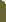 I. parentsII. grandparentsIII. great-grandparentsIV. great-great-grandparents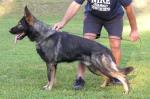 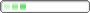 Cent vom Haus Wedus (GSH-S)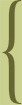 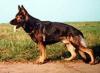 Don vom Haus Iris (GSH-S)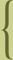 Alf vom Körnersee (GSH-S)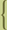 Ellex vom Haus Iris (GSH-S)Cent vom Haus Wedus (GSH-S)Don vom Haus Iris (GSH-S)Alf vom Körnersee (GSH-S)Saskia vom Haus Kaiser (GSH-S)Cent vom Haus Wedus (GSH-S)Don vom Haus Iris (GSH-S)Gabi von der alten Wassermühle (GSH-S)Rex vom Haus Iris (GSH-S)Cent vom Haus Wedus (GSH-S)Don vom Haus Iris (GSH-S)Gabi von der alten Wassermühle (GSH-S)Gunda vom Schieferschloß (GSH-S)Cent vom Haus Wedus (GSH-S)Hella von der Mittelhäuser Flur (GSH-S)Gerry von der Zitadellenburg (GSH-S)Deister von der Zitadellenburg (GSH-S)Cent vom Haus Wedus (GSH-S)Hella von der Mittelhäuser Flur (GSH-S)Gerry von der Zitadellenburg (GSH-S)Eika von der kleinen Windmühle (GSH-S)Cent vom Haus Wedus (GSH-S)Hella von der Mittelhäuser Flur (GSH-S)Cessi vom Gleisdreieck (GSH-S)Bac vom weißen Holz (GSH-S)Cent vom Haus Wedus (GSH-S)Hella von der Mittelhäuser Flur (GSH-S)Cessi vom Gleisdreieck (GSH-S)Astritt von Starkenberg (GSH-S)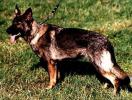 Benxi von Loyola (GSH-S)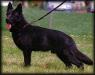 Lump vom Gleisdreieck (GSH-S)Mingo vom Rummelplatz (GSH-S)Markant aus Westsachsen (GSH-S)Benxi von Loyola (GSH-S)Lump vom Gleisdreieck (GSH-S)Mingo vom Rummelplatz (GSH-S)Cilli vom Rummelplatz (GSH-S)Benxi von Loyola (GSH-S)Lump vom Gleisdreieck (GSH-S)Venus vom Gleisdreieck (GSH-S)Lord vom Gleisdreieck (GSH-S)Benxi von Loyola (GSH-S)Lump vom Gleisdreieck (GSH-S)Venus vom Gleisdreieck (GSH-S)Pippi vom Gleisdreieck (GSH-S)Benxi von Loyola (GSH-S)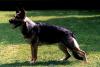 Ninja von Loyola (GSH-S)Gary vom Körbelbach (GSH-S)Arek vom Stoffelblick (GSH-S)Benxi von Loyola (GSH-S)Ninja von Loyola (GSH-S)Gary vom Körbelbach (GSH-S)Ria vom Körbelbach (GSH-S)Benxi von Loyola (GSH-S)Ninja von Loyola (GSH-S)Leslie von Loyola (GSH-S)Fero vom Zeuterner Himmelreich (GSH-S)Benxi von Loyola (GSH-S)Ninja von Loyola (GSH-S)Leslie von Loyola (GSH-S)Janka vom Biesenberg (GSH-S)